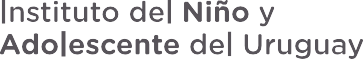 COMPRA DIRECTA N° 1185/2021DIRECCIÓN DEPARTAMENTAL DE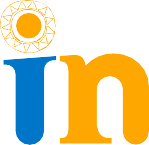 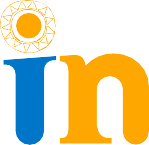 MALDONADOCalle 18 de Julio N°550-Maldonado. Teléfono: 42222653 int.19
Correo electrónico: contablemaldonado@inau.gub.uyMaldonado, 14 de mayo de 2021.A efectos de realizar un relevamiento de precios testigo de mercado, se le invita a cotizar por:REQUISITOSPlazo de entrega o bien se podrá establecer  que las entregas serán parciales en función de la demanda del Organismo: Máximo (10) diez días hábiles.Plazo de la contratación: mensual.No corresponde para este llamado: Detallar garantía (en caso que corresponda) No corresponde para este llamado: Se establece la obligatoriedad de concurrir el servicio, detallar el trabajo a realizar, repuestos incluidos en el presupuesto y adjuntar constancia de visita. En caso de adjuntar documentos a la oferta se debe indicar Nro. de Compra Directa y  RUT de la empresa.COTIZACIÓNCotizar únicamente en línea a través del sitio web de la Agencia Reguladora de Compras Estatales (www.comprasestatales.gub.uy). Todas las especificaciones deberán estar cargadas en línea, no aceptándose información por mail y/o fax. El oferente deberá copiar la línea de oferta cotizada, e ingresar allí el importe correspondiente a la forma de pago que cotiza, indicando en el campo variación de qué forma de pago se trata.Cotizar forma de pago: Contado.El Instituto sólo pagará por los artículos entregados previa demanda efectiva de los mismos y exhibición de factura (conformada por funcionario competente).        4) El oferente deberá especificar de qué manera se reajustarán los precios cotizados. De faltar dicha especificación, los precios se considerarán firmes.        5) Se admite cotización parcial.CONSULTAS O ACLARACIONESPor consultas comunicarse con:   Área Financiero-Contable Tel: 42222653 int.19 o al correo electrónico: contablemaldonado@inau.gub.uyDOCUMENTACIÓN ESPECIAL EXIGIDA AL ADJUDICATARIOSe exigirá a los adjudicatarios toda documentación que sea obligatoria presentar de acuerdo con el rubro del llamado y que no haya sido exigida entre los requisitos de la oferta.NOTIFICACIONES, COMUNICACIONESEl INAU realizará todas las comunicaciones y notificaciones relacionadas al vínculo entre oferente / adjudicatario y el Organismo a través del correo electrónico registrado en el Registro Único de Proveedores del Estado (RUPE). Es exclusiva carga del proveedor incluir tal correo electrónico en dicho Registro y mantenerlo actualizado.
La comunicación o notificación se entenderá realizada cuando el acto a comunicar o notificar se encuentre disponible en dicho correo electrónico.ACEPTACIÓN DE LAS CONDICIONESPor el solo hecho de presentarse al llamado, se entenderá que el oferente conoce y acepta sin reservas los términos y condiciones de la presente invitación y demás aplicables a la contratación, y que no se encuentra comprendido en ninguna disposición que expresamente le impida contratar con el Estado conforme al artículo 46 del TOCAF y demás normas concordantes y complementarias.INCUMPLIMIENTOS, SANCIONESLa mora será automática. Ante cualquier incumplimiento, se aplicará el Artículo 64 del TOCAF.ITEMHASTACONCEPTO123456789101112131415161718192021222324484824244830801212246030503010024122412126240 unidad3650Codigo 14804. Acondicionador para Cabello, envase de 1 Lts.Codigo 14802. Shampoo para cabello, envase de 1 Lts.Codigo 28609. Desodorante femenino, en crema.Codigo 28609. Desodorante Masculino, en barra.Codigo 43. Jabon de tocador en barra. Codigo 37043. Alcohol en gel con dispensador de 1 lts.Codigo 6398. Jabón líquido para manos, con dispensador de 250 Ml Aprox.Codigo 73286. Toallas de cuerpo, unidad.Codigo 215. Paño de piso grande, unidad.Codigo 216. Paño rejilla, unidad.Codigo 8741. Detergente, 1,250 Ml unidad.Codigo 6253. Jabón en barra, unidad.Codigo 73475. Jabón líquido para máquina, unidad.Codigo 9509. Suavizante para ropa, litros.Codigo 22. Papel de cocina, unidad.Codigo 4497. Repasadores de mano, unidad.Codigo 28703. Limpia hornos en aerosol, unidad.Codigo 29637. Desodorante de ambiente, unidad.Codigo 8602. Insecticida para mosquitos, unidad.Codigo 8602. Insecticida para cucarachas, unidad.Codigo 8602. Insecticida para hormigas.Codigo 8602. Pastillas para mosquitos.Codigo 10052. Alcohol liquido de 1 lts.Codigo 73824. Bolsa de residuos de 1m por 1m aprox.